ПОСТОЯННАЯ КОМИССИЯ ПО ЭКОномике, муниципальному имуществу, земле и строительству СОВЕТА ДЕПУТАТОВ СОСНОВОБОРСКОГО ГОРОДСКОГО 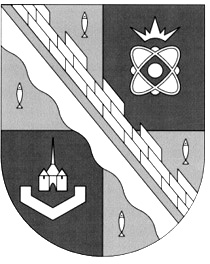 ЛЕНИНГРАДСКОЙ ОБЛАСТИ(ЧЕТВЕРТЫЙ СОЗЫВ)		ПОВЕСТКА ЗАСЕДАНИЯна 26 марта 2024 года (вторник)                                                                                                                                       ПРОЕКТ                                         Начало заседания:16.30                                           Место проведения: к.333Вопрос 1. «О внесении изменений в решение совета депутатов Сосновоборского городского округа от 25.09.2013 №136 «Об утверждении Положения «О добровольных пожертвованиях в бюджет муниципального образования Сосновоборский городской округ Ленинградской области».          Вопрос вносит: глава Сосновоборского городского округа Приглашенные: от администрации: председатель комитета финансов Попова Татьяна Рудольфовна; от КСП: временно исполняющий обязанности председателя контрольно-счетной палаты Сосновоборского городского округа,  главный инспектор контрольно-счетной палаты Сосновоборского городского округа Чехун Валентина Владимировна.Вопрос 2. «О внесении изменений в решение совета депутатов от 27.06.2018 № 131 «Об утверждении «Положения о расчете восстановительной стоимости зеленых насаждений на территории муниципального образования Сосновоборский городской округ Ленинградской области (в границах городской черты)».Вопрос вносит: глава Сосновоборского городского округаПриглашенные: от администрации: председатель комитета финансов Попова Татьяна Рудольфовна, начальник отдела природопользования и экологической безопасности  Бойцов Дмитрий Геннадьевич; от КСП: временно исполняющий обязанности председателя контрольно-счетной палаты Сосновоборского городского округа, главный инспектор контрольно-счетной палаты Сосновоборского городского округа Чехун Валентина Владимировна.Вопрос 3. «О рассмотрении представления администрации городского округа о приватизации жилого помещения специализированного жилищного фонда служебных жилых помещений по ул. Молодежная, д.43, корп.2, кв.42».Вопрос вносит: глава Сосновоборского городского округаПриглашенные: от администрации: председатель комитета по управлению муниципальным имуществом Михайлова  Наталья Викторовна;  от КСП: временно исполняющий обязанности председателя контрольно-счетной палаты Сосновоборского городского округа, главный инспектор контрольно-счетной палаты Сосновоборского городского округа Чехун Валентина Владимировна.Вопрос 4. «О внесении изменений в «Положение о комиссии по соблюдению требований к служебному поведению лиц, замещающих муниципальные должности и урегулированию конфликта интересов в совете депутатов Сосновоборского городского округа».Вопрос вносит: Терешкин А.ЕПриглашенные: от совета депутатов: начальник сектора обеспечения нормативной деятельности совета депутатов Алмазов Г.В.;  от КСП: временно исполняющий обязанности председателя контрольно-счетной палаты Сосновоборского городского округа, главный инспектор контрольно-счетной палаты Сосновоборского городского округа Чехун Валентина Владимировна.Вопрос 5.  «О внесении изменений в решение совета депутатов от 31.01.2020 № 18 «Об утверждении  «Порядка размещения сведений о доходах, расходах, об имуществе и обязательствах имущественного характера лиц, замещающих муниципальные должности, и членов их семей на официальном сайте муниципального образования Сосновоборский городской округ Ленинградской области и предоставления этих сведений общероссийским средствам массовой информации для опубликования»Вопрос вносит: Терешкин А.ЕПриглашенные: от совета депутатов: начальник сектора обеспечения нормативной деятельности совета депутатов Алмазов Г.В.;  от КСП: временно исполняющий обязанности председателя контрольно-счетной палаты Сосновоборского городского округа, главный инспектор контрольно-счетной палаты Сосновоборского городского округа Чехун Валентина Владимировна.Дополнительный вопрос 1. «О направлении обращения в Федеральное агентство по управлению государственным имуществом».Вопрос вносит: Воскресенская Н.В.Приглашенные: от администрации: председатель комитета по управлению муниципальным имуществом Михайлова  Наталья Викторовна;  от КСП: временно исполняющий обязанности председателя контрольно-счетной палаты Сосновоборского городского округа, главный инспектор контрольно-счетной палаты Сосновоборского городского округа Чехун Валентина Владимировна.Дополнительный вопрос 2. «О внесении изменений в решение совета депутатов от 28.12.2016 №190 «Об утверждении Положения о порядке и условиях размещения нестационарных торговых объектов на территории муниципального образования Сосновоборский городской округ Ленинградской области и Порядка определения размера платы за право размещения нестационарных торговых объектов на территории муниципального образования Сосновоборский городской округ Ленинградской области».Вопрос вносит: глава Сосновоборского городского округаПриглашенные: от администрации: председатель комитета по управлению муниципальным имуществом Михайлова  Наталья Викторовна;  от КСП: временно исполняющий обязанности председателя контрольно-счетной палаты Сосновоборского городского округа, главный инспектор контрольно-счетной палаты Сосновоборского городского округа Чехун Валентина Владимировна.Председатель постоянной комиссии по экономике, муниципальному имуществу, земле и строительству совета депутатов                                              А.Е.ТерешкинПорядок участия граждан (физических лиц), в том числе представителей организаций (юридических лиц) и общественных объединений в заседаниях совета депутатов и в заседаниях постоянных комиссий совета депутатов, а также порядок ведения видео- и аудиозаписи заседаний установлен приложениями № 7,8,9  «Положения порядке участия граждан, в том числе представителей организаций, в заседаниях совета депутатов и его органов» Регламента совета депутатов Сосновоборского городского округа, утвержденного решением совета депутатов Сосновоборского городского округа  от 28.07.2021 года  № 96. С данным решением можно ознакомиться на официальном сайте Сосновоборского городского округа в сети «Интернет» в разделе «совет депутатов/о порядке участия в заседаниях совета депутатов» по ссылке http://www.sbor.ru/sovdep/Poryadok